=====================================================================10.03.2022                                       с. Троицкое                                        № 15-п     Руководствуясь п. 5 ст. 5 Устава муниципального образования Троицкий  сельсовет, а также в целях сохранения дорожного полотна от повреждений на время весеннего паводка:1. Ограничить проезд по внутрипоселковым дорогам  населенных пунктов муниципального образования Троицкий сельсовет  транспорту грузоподъемностью свыше 3,0 тонн  с 20 марта по 01 мая 2022 года.2. Ограничение движения не распространяется: - на транспорт скорой медицинской помощи;- на пассажирские перевозки автобусами;- на транспорт, перевозящий продукты питания, животных, лекарственные препараты, топливо, семена, удобрения, почту и почтовые грузы;- на транспорт аварийных служб и ЖКХ;- на транспорт, перевозящий грузы, необходимые для ликвидации последствий стихийных бедствий или иных чрезвычайных происшествий.3. Рекомендовать руководителям всех форм собственности  обеспечить  необходимый подвоз к местам пользования до времени массового таяния снега необходимых материалов, кормов и т.п.4. В случае  нарушения щадящего режима передвижения по населенным пунктам  будут применяться меры административного наказания.5. Администрации сельсовета довести данное постановление до каждого пользователя внутрипоселковых дорог.6. Постановление вступает в силу после обнародования.Глава сельсовета:                                                                                                         Л.Г.ГурманРазослано: прокурору района, руководителям предприятий и организаций, главе КФХ,  индивидуальным предпринимателям, населению,  в дело. 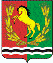 АДМИНИСТРАЦИЯМУНИЦИПАЛЬНОГО ОБРАЗОВАНИЯ ТРОИЦКИЙ СЕЛЬСОВЕТ АСЕКЕВСКОГО РАЙОНА ОРЕНБУРГСКОЙ ОБЛАСТИП О С Т А Н О В Л Е Н И ЕОб ограничении движения транспорта на территории муниципального образования Троицкий сельсовет на период весеннего паводка